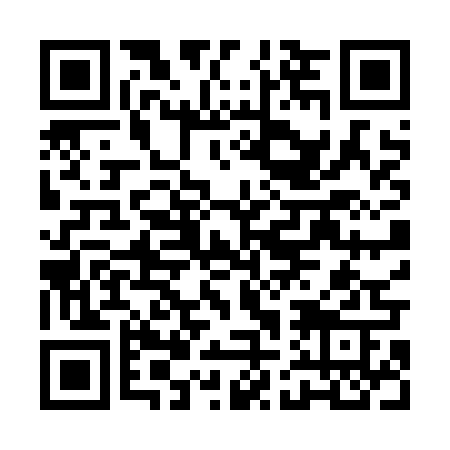 Ramadan times for Grojec Maly, PolandMon 11 Mar 2024 - Wed 10 Apr 2024High Latitude Method: Angle Based RulePrayer Calculation Method: Muslim World LeagueAsar Calculation Method: HanafiPrayer times provided by https://www.salahtimes.comDateDayFajrSuhurSunriseDhuhrAsrIftarMaghribIsha11Mon4:264:266:1912:063:585:545:547:4112Tue4:234:236:1712:064:005:565:567:4313Wed4:214:216:1412:064:015:585:587:4514Thu4:184:186:1212:054:036:006:007:4715Fri4:164:166:1012:054:046:026:027:4916Sat4:134:136:0812:054:056:036:037:5117Sun4:114:116:0512:054:076:056:057:5318Mon4:084:086:0312:044:086:076:077:5519Tue4:054:056:0112:044:106:096:097:5720Wed4:034:035:5812:044:116:106:107:5921Thu4:004:005:5612:034:126:126:128:0122Fri3:573:575:5412:034:146:146:148:0323Sat3:553:555:5112:034:156:156:158:0524Sun3:523:525:4912:034:166:176:178:0725Mon3:493:495:4712:024:186:196:198:0926Tue3:463:465:4412:024:196:216:218:1127Wed3:443:445:4212:024:206:226:228:1428Thu3:413:415:4012:014:226:246:248:1629Fri3:383:385:3712:014:236:266:268:1830Sat3:353:355:3512:014:246:286:288:2031Sun4:324:326:331:005:267:297:299:221Mon4:294:296:301:005:277:317:319:252Tue4:264:266:281:005:287:337:339:273Wed4:234:236:261:005:297:347:349:294Thu4:204:206:2312:595:317:367:369:315Fri4:184:186:2112:595:327:387:389:346Sat4:154:156:1912:595:337:407:409:367Sun4:114:116:1612:585:347:417:419:388Mon4:084:086:1412:585:367:437:439:419Tue4:054:056:1212:585:377:457:459:4310Wed4:024:026:1012:585:387:477:479:46